A LEVEL SOCIOLOGY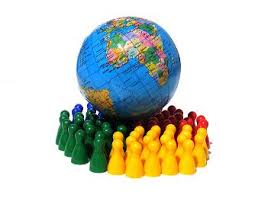 UNIT ONE – CONSOLIDATION BOOKLETSOCIAL GROUPS/PATTERNS OF BEHAVIOURYour Sociology teacher will introduce you to the following conceptsINDIVIDUALSOCIAL GROUPINSTITUTIONSOCIETYYou will need to be able to distinguish between these and also to understand the relationships between them.For example:How does membership of a particular social group influence the behaviour of an individual?Are some social groups more important than others in society?Let’s start by considering the groups to which you belong. In the box below list all of the groups to which you belong – you can include large formal groups here (e.g. school, church) or small informal groups (e.g. friendship group)INDIVIDUAL/GROUP/SOCIETYHow much of your behaviour is really individual, and is the result of free choice? How much of your behaviour is influenced or constrained in some way by the groups or society to which we belong, such as your family, school or workplace?Often, we think our behaviour is original and individual when in fact if we look more closely it isn’t.Make two lists of all the things about you and things you have done in your life that are a result of free choice, and all those things which you are forced/made to do by other people or groups to which you belong. Think about the friendship and other groups you belong to inside and outside of school that you have been part of throughout your life (e.g. pre-school, sports teams, scouts, brownies, cadets, music / drama groups etc).  Look at the free choice list – are they really free choices or are they influenced in any way, where did you get your ideas for these ‘free choices from? Do you want to transfer any? For the ‘Have to Do’ list identify who/what forces you to behave in this way.Considering the amount of choice individuals have in their lives gives rise to different perspectives in Sociology. Some of the major perspectives are outlined in the next section of this booklet.DIFFERENT APPROACHES TO SOCIOLOGYWhat is the relationship between Individuals and Society?SOCIOLOGY is the study of human social behaviour i.e. how people living in groups/societies behave.Sociologists are interested in PATTERNS OF BEHAVIOUR.In studying sociology, you will discover a variety of patterns behaviour, for example: Within the family the woman does most of the housework and childcare.Within education girls do better than boys at GCSEWomen are safer drivers than menALL Sociologists try to EXPLAIN patterns of behaviour, but they may have different explanations depending on what kind of Sociologist they are.There are two main types of Sociologist:STRUCTURALISTS - who are interested in explaining the behaviour of people in SOCIETY.INTERACTIONISTS – who are interested in explaining the behaviour of PEOPLE in society.WHAT DOES THIS MEAN?You will notice that both types of Sociologist appear to be interested in the same thing – but there is a different in EMPHASIS.Structuralists see the way in which SOCIETY (how it is organised – large scale patterns) influences people as being the most important aspect of sociological explanation. Society is seen as making people do things or behave in certain ways.Interactionists see the way in which PEOPLE influence society/behaviour as being the most important aspect of sociological explanation. Individuals are seen as influencing society because they CHOOSE to behave in certain ways or they react to the ways in which others choose to behave.For example: Working class children underachieve in schools.-  STRUCTURALISTS (MACRO -big) explain this in terms of the relationship between the economy and education – the workforce needs FAILURES to do the low paid jobs so school produce failures. Society causes patterns in behaviour rather than individuals- INTERACTIONISTS (MICRO -small) explain working class failure in terms of how teachers LABEL and treat working class students and how they react.   Not all structuralists agree with each other.There are 2 main types of Structuralists who believe that society in more important than the individual.Functionalists – tend to support the way in which society or social institutions are run.Marxists – tend to criticise the way in which society or social institutions are run. They see society as being unfair to some groups e.g. working class, blacks.PATTERNS OF BEHAVIOUR – SOCIAL CLASSIn the following exercises/activities we will consider how social class helps us to understand different patterns of social life.Activity 1Look carefully at this list of characteristics:Plays bingo                                                Attends the Church of England regularlySends children to public school                 Reads the Times newspaperTakes holidays in Blackpool                      Lives in rented accommodationGambles                                                    Plays poloWatches BBC2 regularly                           Drives a Ford FiestaVotes Labour                                             Owns a detached house in the suburbs     Is likely to have a police record                 Watches footballReads the Daily Mirror                              Takes holidays in the South of FranceOwns two or more houses                         Has been educated at universityWatches rugby union                                 Drives a Rolls-RoyceDrinks wine                                                Drinks a pint of bitter1) Which of them do you think are most typical of upper class people today?2) Which are most typical of middle class people today?3) Which are most typical of working class people today?4) Which could be equally true of any class?Try to fill in the attached chart on the next pageWork for September – Do not do now!Form a group with 2 or 3 other students and compare charts. Discuss which characteristics you agreed on and those you disagreed on.Get a blank SOCIAL CLASS CHARACTERISTICS chart and make an agreed list for each category.If there are some characteristics your group can not agree on list them in the space provided at the bottom of the sheet and explain why you disagree.CAN YOU ADD ANY MORE CHARACTERISTICS TO THE LISTS?When the chart is completed you are ready to report back to the rest of the class – make sure you have elected a SPOKESPERSON.   SOCIAL CLASS CHARATERISTICS - GROUP CHART                                        1. Fill in the chart with the characteristics of each group that you all agree on.                                               2. In the space below list the characteristics you disagreed about.                                               3. Give reasons for your areas of agreement and disagreement.Areas of disagreement:Reasons:SOCIALISATIONSocialisation is very important concept within Sociology. It refers to the process by which we learn the culture of our society, including its norms, roles and values. Through socialisation we learn all that we need to know to be a ‘person’ in our particular culture.Where and from whom do you think we learn our culture?BECOMING SOCIALIn ordinary conversation ‘socialising’ means meeting people and getting to know them. In sociology its meaning is different. What do sociologists mean by ‘socialisation’?They mean a process of ‘becoming social’, or of ‘social learning’.We usually think of socialisation in two ways:Primary socialisationSecondary socialisation  Primary socialisation occurs very early in our lives when we first ‘become social’.  It is through our primary socialisation that we learn what is right and what is wrong, how our       society is organised and how we should behave. Primary socialisation takes place mainly  within the family group.Socialisation does not end when we are no longer children. It continues throughout our lives as secondary socialisation. We experience secondary socialisation every time we move from one social group to another.The following are all examples of socialisation. From what you have read so far, sort them into ‘primary’ and ‘secondary’. 1) A baby soon learns that it is wrong to hit people.2) Starting a new job you learn that you are expected to address the foreman as     ‘Mr Jones’. 3) As she grows up a girl may learn that it is not thought right for her to be as rough and      noisy as her brothers 4) As a child you were encouraged to be independent and as a result you have always     been able to look after yourself.5) One of the first things you learned when you went to secondary school was to make sure     that you were on time for lessons.6) Working in the factory you soon learn that it is important to stand by your mates.Examples 1, 3 and 4 are all aspects of primary socialisation. They tell us about the way infants become people. Examples 2, 5 and 6 are secondary socialisation. They areconcerned with moving into new situations and with acquiring new roles.In part 2 you will look at these two aspects of socialisation in more detail.Part 2: Primary SocialisationWhat is it that makes a person?Make a list of all of the things which you think are part of ‘being a person’. There are many ways that you can approach this problem. Being a person means‘having a personality’, being recognised as an individual with your own ideas and ways of doing things. It means knowing your own mind and being sure of yourself. Being a person involves knowing where you stand in relation to those around you, understanding social roles and relationships. It also involves knowing how the social world fits together – and how you fit into it. These are all part of the process of primary socialisation which goes on throughout childhood. Socialisation (1) Read the extract SOCIALISATION (1) Socialisation (1)In view of the importance of values, norms, statuses and roles, it is	while he was crawling and learning to talk. But one day they gave him such essential for the wellbeing of society that culture is effectively	a biting and scratching that the infant was frightened and would neverlearned by its members. The process by which people learn the	approach the wolf-children again. Amala and Kamala liked theculture of their society is known as socialisation. Socialisation	company of Mrs Singh, and Kamala, the surviving one of the pair, isbegins at birth and continues throughout a person’s life. During its 	much attached to her. The eyes of the children possessed a peculiarearly years, the child learns many of the basic behaviour patterns	glare, such as that observed in the eyes of dogs or cats in the dark.of its society. This is the period of primary socialisation, the first	Up to the present time Kamala sees better at night than during theand probably the most important part of the socialisation process.	daytime and seldom sleeps after midnight. The children used to cry  In practically every society the family bears the main responsibility	or howl in a peculiar voice neither animal nor human. Kamala stillfor primary socialisation. As the child moves into the wider society,	makes these noises at times. She is averse to all cleanliness, andsecondary socialisation begins. During this process the child learns	serves the call of nature anywhere, wherever she may happen to befrom a wider range of people and institutions. Thus in modern	at the time. Used to tear her clothes off. Hence a loin cloth wasindustrial societies, schools play an important part in secondary	stitched to her in such a fashion that she could not open or tear it.socialisation.	Kamala used to eat and drink like a dog, lowering her mouth down	to the plate, and never used her hands for the purpose of eating orSomething of the importance of the socialisation process may be	drinking. She would gnaw a big bone on the ground and would rub it seen from the following extract. It describes the behaviour of two	at times in order to separate the meat from the bone. At the presentgirls who, for a large part of their short lives, had been isolated	time she uses her hands for eating and walks straight on two legsfrom human beings.	but cannot run at all.(letter quoted in Human Societies edited by Geoffrey Hurd, Routledge & Kegan Paul, London 1973 pp 95-96)In 1920 two girls were reportedly discovered in a wolf den in	Bengal, India. Aged about two and eight year they were	taken to an orphanage where they were looked after by the	1. The children had apparently spent much of their lives isolatedReverend J.A.L. Singh and his wife. The younger child, Amala	     from other human beings. Why did this prevent them fromdied soon after she arrived at the orphanage, the elder girl, 	     behaving in ways which would be considered normal in theKamala, remained in the orphanage until 1929 when she too	     society into which they were born?                                   died. Despite the fact that Amala and Kamala were called 	2.  List four items of Kamala’s behaviour which suggest that she‘wolf-children’ and found in a wolf’s den, there is no evidence	     was beginning to act in ways considered normal in humanThat they were actually raised by wolves. The Reverend Singh	     society.                                                                              wrote the following description of their behaviour in 1926.	3. a Briefly compare what Kamala had learned by the age of	       fourteen after six years in the orphanage with what mostAt the present time Kamala can utter about forty words. She is able to form	       children have learned by the age of five.                        a few sentences, each sentence containing two or at the most three words.	    b Why does this suggest that primary socialisation is vital toShe never talks unless spoken to and when spoken to she may or may not	       effectively learn the culture of society?                            reply. She is obedient to Mrs Singh and myself only. Kamala is possessed	4. a Give two possible reactions by people in the wider society toof very acute hearing and evidences an exceedingly acute animal-like sense	       Kamala’s behaviour which would make it difficult for her toof smell. She can smell meat at a great distance. Never weeps or smiles but	       cope outside the orphanage.                                            has a ‘smiling appearance’. Shed a single tear when Amala died and would	    b Suggest why people would respond to her in these ways not leave the place where she lay dead. She is learning very slowly to imitate.Does not now play at all and does not mingle with other children. Once both Amala and Kamala somewhat liked the company of an infant by the name of Benjamin                     Write you answers on the ‘notes’ page.SECONDARY SOCIALISATIONSocialisation does not end with childhood. If it did, we would stay the same for ever.We would never change.Jack Pomlet describes the time when he was apprenticed to a toolmaker in an engineering works:My first task was to assist the toolmaker I worked with, and in return he instructed me in the use of all complex and often delicate measuring instruments. For the best part of three years I worked under his influence. As time went by I matured from assisting him to producing complete tools of a simpler nature by myself. And at the same time my personality underwent a change which reflected the satisfaction of creating something.From Jack Pomlet  ‘The Toolmaker’ in Work 2: Twenty Personal Accounts, edited by R Fraser, Penguin/New Left Review.In what ways did Jack Pomlet change during the three years he worked under the influence of the toolmaker?He mentions two changes.First, he developed the skills needed to make machine tools. Secondly, his personality changed. In other words, he became a different sort of person. He acquired a new identity.Secondary socialisation leads to changes in identity and in ‘the sort of person you are’. Often the changes are very slight and because they happen over a period of time, may not be noticed. There are some occasions, for example in religious conversation, when the changes are very great and very sudden.These changes affect all of us. Can you recognise any changes in yourself? Think back over your life. Are there times when you feel that you have changed as a person, become more mature, or more independent? What led to the changes? Who were the people who had an influence on you?Socialisation  (2)The socialisation of young people can be seen as a series of lessons	Like children in all societies, pygmy children like to imitatewhich prepare them for their adult roles. During childhood people	older people. Their parents encourage them to do this.learn many of the basic skills they will require in adult life. This is	Fathers make tiny bows for their sons with blunt arrowsclearly seen from the following description of children’s games and	made of softwood. They may also give their sons a strip ofactivities in the society of the Mbuti pygmies.	hunting net. Mothers weave tiny carrying baskets for their	daughters much to the enjoyment of all concerned. Boys andThe Mbuti pygmies live in the tropical rain forest in the north-	girls often ‘play house’, building a miniature house fromeast corner of Zaire in central Africa. They are hunters and	sticks and leaves. The boys shoot their arrows at plantainsgatherers, the men being mainly responsible for hunting and	and ears of corn and proudly carry them back to the playwomen for gathering edible fruit, berries and roots. Nets	house. They are then cooked and eaten in a serious andare often used for hunting. They are stretched into a long arc	solemn manner.and women and children drive game such as antelope into the	 Hunting is a favourite childhood game. Boys stretch outnets where they are killed by the men with spears and bows	their pieces of hunting net while girls beat the ground withand arrows. Arrows, usually tipped with poison, are also used 	bunches of leaves driving an old frog towards the net. If a frogto kill birds and monkeys. The pygmies favourite food is	cannot be found, a grandparent will be asked to imitate anhoney. For two months of the year they spend considerable 	antelope. He is chased round the camp and finally driven intotime and effort breaking into hives in the trees to extract	the net. The children then jump on the unfortunate grand-honey. They are almost as much at home in the trees as they	parent and playfully pound him with their fists.are on the ground. They take to the trees to avoid dangerous	animals such as the forest buffalo and to chase game.	(adapted from The Forest People by Colin M. Turnbull, Jonathan Cape,  Women are mainly responsible for cooking. They roast  	London	1961)plantains – a banana-like fruit – in hot ashes and make stews	of meat, mushrooms and chopped leaves. They gather wood	1. What evidence does the extract contain to indicate the role offor the fire and carry water to the camp site. Women make	    parents in the socialisation process?                                     the huts from a framework of saplings – young trees - 	2. How do the games of pygmy boys help to prepare them for theirthatched with broad leaves. They also make the carrying	    adult roles?                                                                             baskets which are used for transporting food and equipment.	3. How do the games of pygmy girls help to prepare them for their	  Pygmy children enjoy their early years. They love climbing	    adult roles?                                                                              trees and swinging on vines. Some children actually begin	4. Select one children’s game from your own society and suggestclimbing trees before they can walk. One of their favourite	    how it might prepare young people for adult life.                     games involves half a dozen climbing to the top of a youngtree and bending it over until the top touches the ground.                                     Write you answers on the ‘notes’ page.Then they all jump off together. If anyone is too slow, he goesflying upwards as the tree springs back. His friends are highly  amused and laugh and jeer as he swings in the air.	CULTURE                 Sociologist use the term culture to refer to the whole way of life of a social group.                 Culture is passed on from one generation to the next through a process of learning and they                  vary greatly from one society to another.         Have you ever noticed the different ways in which people greet each other ontelevision? What happens when world leaders step from their aeroplanes? Do theyshake hands politely, kiss each other on the cheek, throw their arms around each other or kneel down and kiss the tarmac? How do people say goodbye? Is it ‘havea nice day’, ‘see you soon’ or ‘cheerio’?Each community has its own ways of saying ‘hello’ and ‘farewell’. These are oftendescribed as ‘customs’. We can often recognise different social groups by theircustoms. If we put together all of the customs, beliefs, attitudes and ways ofbehaving that make any group unique we would have defined the ‘culture’ of thatsocial group.As young children we grow up within a particular culture. It is everything that weknow. It seems completely natural and any other way of doing things seemsstrange, even wrong. Becoming a member of any social group means learning aculture. Although we grow up in the belief that the way of life of our society orsocial group is the ‘right way’ to do things, it is really only one way. The culturesof other groups are different. Their ways of doing things seem just as right to them.We can think of our culture as a way of seeing the world which we share with thosearound us. Culture can be described as ‘shared meanings’. Differences of culturecan arise between different parts of the world and between different social groupsliving in the same area. People living in the same street may not always share thesame meanings.C D Frake describes the problems of asking for a drink amongst the Sunanuntribesmen of Mindanao:  It is not enough to know how to construct a grammatical sentence in Subanun which can betranslated into English as a request for a drink. This might elicit praise for one’s fluency inSubanun but it probably would not get you a drink.C D Frake: ‘How to ask for a drink in Subanun’, American Anthropologist, Vol.66, No.6,1964, Part 2, pp. 127-32To get a drink of the local beer involves a knowledge of the exact ritual for thespecific occasion as well as an understanding of the importance of the differentfeasts and the skills of drinking. Without such knowledge the stranger is likely toremain thirsty.Anne Garvey makes the same point about women in pubs in England:There’s something tricky about being a woman alone in a pub, even if you do stick to the lounge part and have a bitter lemon. You are in foreign territoryThe bare tables and the beer mats exist to enshrine that central symbol, the pint. Beer hasdeveloped as a man’s drink. It takes some getting through and long practice.Anne Garvey: ‘Women in Pubs’, New Society, 21 February 1974CASE STUDY – CULTUREColin Turnbull studied a tribe in the North of Uganda in the 1950’s. The Ik tribe had traditionally been hunters. The Ugandan government, however, decided that theirhunting lands should become a game reserve and resettled them in a mountainousregion, where there were few animals to hunt and inadequate rainfall to grow crops.In effect they had been sentenced to death. The Ik gradually developed a culture to cope with their new and horrifying circumstances.The quality of life that we hold as necessary for survival, love, the Ik also dismiss asidiotic and highly dangerous….   So we should not be surprised when the mother throws her child out at three years old. She has breast-fed it, with some ill humour and cared for it insome manner for three whole years, and now it is ready to make its own way. I imagine the child must be rather relieved to be thrown out, for in the process of being cared for he or sheis carried about in a hide sling wherever the mother goes, and since the mother is not strongherself this is done grudgingly. Whenever the mother finds a spot in which to gather, or if sheis at a water hole or in the fields she loosens the sling and lets the baby to the ground nonetoo slowly and of course laughs if it is hurt....  Then she goes about her business, leaving the child there, almost hoping that some predator will come along and carry it off. This happened once while I was there – once that I know of, anyway – and the mother was delighted. She was rid of the child and no longer had to carry it about and feed it, and still further this meant that a leopard was in the vicinity and would be sleeping the child off and thus be an easy kill.The men set off and found the leopard, which had consumed all of the child except part of the skull; they killed the leopard and cooked it and ate it, child and all….Hunger was indeed more severe than I knew, and the children were the next to go. It was allquite impersonal – even to me, in most cases, since I had been immunized by the Ik themselves against sorrow on their behalf. But Adupa was an exception. Her stomach grew more and moredistended and her legs and arms spindlier. Her madness was such that she did not know just how vicious humans could be, particularly her playmates. She was older than they and more tolerant. That too was a madness in an Icien world. Even worse, she thought that parents were for loving, for giving as well as receiving. Her parents were not given to fantasies and theyhad two other children, a boy and a girl who were perfectly normal, so they ignored Adupa,except when she brought them food that she had scrounged from somewhere. They snatched that quickly enough. But when she came for shelter they drove her out.Finally, they took her in and Adupa was happy and stopped crying. She stopped crying foreverbecause her parents went away and closed the asak (compound) tight behind them, so tightthat weak little Adupa could never have moved it if she had tried. But I doubt that she eventhought of trying. She waited for them to come back with the food they promised her. Whenthey came back she was still waiting for them. It was a week or ten days later and her body wasalready almost too far gone to bury. In an Ik village who would notice the smell? And if she had cried, who would have noticed that? Her parents took what was left of her and threw it out, as one does the riper garbage, a good distance away.What are the main values of the Ik?Why did these values develop in your opinion?Why was Adupa different?4.   Do you think the women in the Ik tribe have a maternal instinct? If not why not?5.   Sociologists argue that no behaviour is natural to mankind; goodness, evil, love are all             products of society. Having read the extract what is your opinion? NOTESWHAT IS SOCIOLOGY?            ACTIVITIESWhat makes a good Sociologist? One of the things you might have said could be:‘A good Sociologist is someone who takes an interest in what is going on in the world’.One way of finding out what is going on in the world is to watch T.V. news and read Newspaper/news websites etc. If you have not done this yet, now is the time to start!Pick one of the following research activities Research activity 1Watch a news broadcast on the BBC or ITV and make the following notes of the first 3 stories.Story 1What is the story about?Is it of any sociological interest?Do you feel there is any bias in the story? Story 2What is the story about?Is it of any sociological interest?Do you feel there is any bias in the story?Story 3What is the story about?Is it of any sociological interest?Do you feel there is any bias in the story?.              Research activity 2            FREE CHOICE                   HAVE TO DOWhat other patterns of behaviour have you found out so far (give 3 examples):To help…….Try to think about which other social groups are more likely to commits crime?Which ethnic groups do well in education?Which social groups are more likely to be in poverty?Let’s think of other patterns of behaviour. Two patters are:People from a working-class background are less likely to go to university than those from a middle-class backgroundPeople from minority ethnic groups are more likely to appear on official crime statistics than white people in the UKHow would structuralist explain why this is the case?How would an interactionist explain why this is the case?UPPER CLASSMIDDLE CLASSWORKING CLASSALLPrimarySecondarySocialisation (2)Read the extract SOCIALISATION (2) – it describes how the children within theMbuti pygmy society learn their culture.Answer the questions in as much detail as you can  Socialisation (1) ‘Wolf children’Q1Q2Q3Q4Socialisation (2) Gender Socialisation - the Mbuti pygmies.Q1Q2Q3Q4Read the extract SOCIALISATION (2)Find a story on-line which you think is relevant to Sociology.Save it on your phone if you can.  Explain to the rest of the group why you think it is of interest to the Sociologist.